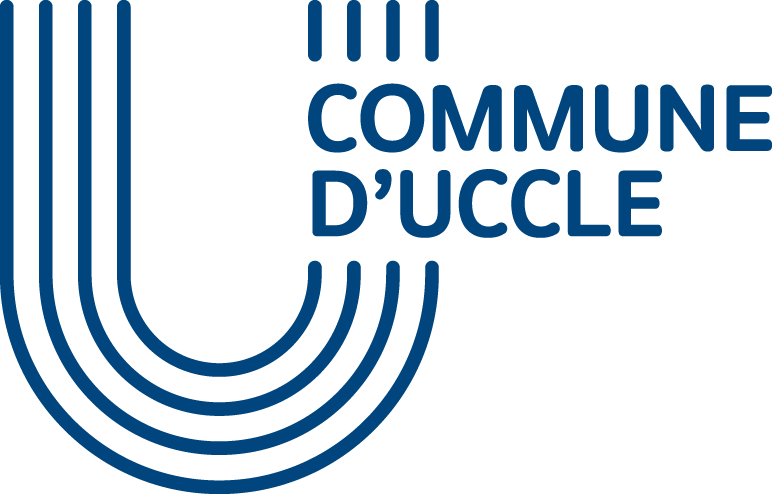 Service de l’Économie et du Commerce - HORECADÉPARTEMENT AFFAIRES SOCIALES ET ÉCONOMIQUESTel : 02 605 12 20 Courriel : economie@uccle.brusselsRue de Stalle 77 – 1180 UccleFormulaire de demande pour la prime d’encouragement à l’ouverture d’un commerce à UccleCe formulaire peut être sauvegardé sur votre ordinateur et complété à l'écran. Veillez à lire attentivement le règlement de la prime d’encouragement à l’ouverture d’un commerce à Uccle et à respecter les conditions d’octroi et critères de recevabilité.Documents à joindreLa participation est soumise à l’introduction d’un dossier comprenant les éléments suivants : Le bail commercial signé ou le titre de propriétéTous éléments graphiques (logo, photo, plan d’aménagement, illustration de l’enseigne, de la devanture…) Un exemplaire de ce document dûment complété et signé : 	Soit par e-mail à l'adresse : economie@uccle.brussels  	Soit par courrier postal au Service Economie et Commerce : Rue de Stalle 77 - 1180 UccleIdentification du demandeurVeuillez sélectionner votre type d’entrepriseNuméro d’entrepriseBEAdresse du siège socialRue et numéro :Code postal :TéléphoneE-mailIdentification du commerceNom et adresse de la cellule videCette prime ne peut être octroyée qu’aux cellules vides sont identifiées sur une carte virtuelle (un commerce par point géographique) : https://www.google.com/maps/d/u/0/edit?mid=1GguUKibYFs2aer2-xMF8wA2iyzUcwXUh&usp=sharing Date d’ouverture et nom du commerceCette prime n’est octroyée qu’aux commerces ouverts depuis maximum 6 mois ou qui ne sont pas encore ouverts.Le concept Décrivez en quelques mots votre projet. Ce que vous proposez comme produit et/ou concept ? Qu’est-ce qui vous motive dans ce projet ? En quoi votre projet est-il de qualité et original ?La localisation/besoin de la zoneComment avez-vous choisi votre localisation ? Pourquoi là-bas et pas ailleurs ? Dans quelle surface projetez-vous d’implanter votre commerce ? En quoi votre projet répond-il aux besoins de la zone ?Le caractère innovant Votre activité comprend-elle un caractère innovant et/ou artisanal ? SI oui, pourquoi ? (Par les produits vendus, la façon de les vendre, par l’absence de ce type de produits dans le secteur, par sa localisation...)Le public cibleA quel type de clients s’adresse votre projet ? Qui sont-ils ? Quelles sont leurs caractéristiques ? Où vivent-ils ?La stratégie marketing Comment envisagez-vous de vendre, de communiquer ? Quels sont les moyens qui vont être mis en place pour faire venir les clients dans votre commerce ? Les horaires du commerceLe commerce doit être accessible au public conformément à la loi du 10 novembre 2006 relative aux heures d'ouverture dans le commerce, l'artisanat et les services.Déclaration sur l’honneur : Je soussigné(e)………………………………………………………………………………………………………………………………………… demeurant au………………………………………………………………………………………………………………………………………….atteste sur l'honneur que mon commerce en règle avec les dispositions légales qui régissent l’exercice de mon activité ainsi que vis-à-vis des législations et règlementations fiscales, sociales, environnementales et urbanistiques.Fait pour servir et valoir ce que de droit.Date :Signature :Dans le cadre du processus de sélection en vue de l’octroi de la prime, nous collectons et traitons vos données personnelles. Ce traitement est effectué sur base de votre consentement et les données collectées sont conservées pendant une durée de 2 ans et ce, même en cas de non-sélection de votre candidature. Vous disposez à tout moment d’un droit d’accès, de rectification ou d’effacement de vos données à caractère personnel. Vous avez également droit, à tout moment, de retirer votre consentement ou de limiter le traitement fait de vos données. Le responsable du traitement est la Commune d’Uccle (sis Rue de Stalle 77 – 1180 Uccle) et vous garantit que vos données seront traitées en conformité avec la législation en matière de vie privée et de données à caractère personnel. Pour toute question ou pour exercer vos droits, vous pouvez prendre contact avec le délégué à la protection des données du responsable du traitement par courriel à privacy@uccle.brussels ou par courrier envoyé à la Commune d’Uccle. En cas de réclamation, il est également possible d’introduire un recours auprès de l'Autorité de protection des données. Veuillez cocher les cases suivantes :J’autorise le traitement de mes données personnelles pour le traitement de ma candidature en vue de l’octroi d’un subside ponctuel. En soumettant ce formulaire, je confirme avoir lu le Règlement communal d’Uccle relatif à l’octroi de subvention ou de subsides directs qui encadre le subside que je demande et je m’engage à fournir l’ensemble des documents nécessaires tel que demandé dans ce règlement.Personne Morale Nom de la société : Personne PhysiqueNom et prénom : 